Columbian Exchange					Name:You will fill out 2 maps: each recording a class of organism traded between Afro-Eurasia and The Americas during the Columbian Exchange. Use the resources posted to Mr Best’s website to complete.Plants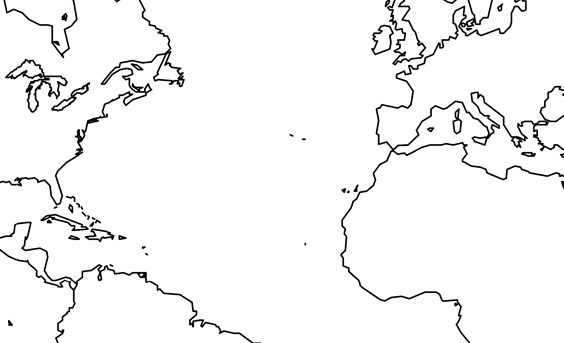 Choose 2 plants you think are particularly important that were traded from Afro-Eurasia and 2 plants from the Americas and list the ways those plants are used.Animals and DiseasesConclusionThe human eye can see more shades of green than any other colorAmericas to Afro-EurasiaAmericas to Afro-EurasiaAfro-Eurasia to AmericasAfro-Eurasia to AmericasPlant:Plant:Plant:Plant:How it’s usedHow it’s usedHow it’s usedHow it’s usedWho do you think benefitted more from the exchange of plants? Why?How helpful are the animals traded from the Americas to Afro-Eurasia?How helpful are the animals traded from Afro-Eurasia to the Americas?[think back to Guns, Germs, Steel] Why are there so many more deadly diseases in Afro-Eurasia than the Americas?Was the Columbian Exchange good for the Americas? Why?Was the Columbian Exchange good for Afro-Eurasia? Why?